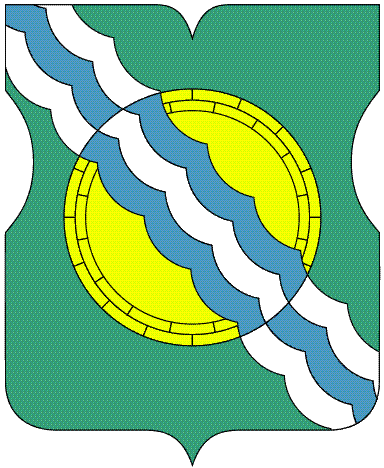 СОВЕТ ДЕПУТАТОВ МУНИЦИПАЛЬНОГО ОКРУГА НЕКРАСОВКА в городе Москве Р Е Ш Е Н И Е18 мая 2021 года              6/4                                                                                                                                  ________________№______                          О внесении изменений в решение Совета депутатов муниципального округа Некрасовка от 20 июня 2018 года №8/3В соответствии с Указом Президента Российской Федерации от 10.12.2020 №778 «О мерах по реализации отдельных положений Федерального закона «О цифровых финансовых активах, цифровой валюте и о внесении изменений в отдельные  законодательные акты  Российской Федерации», в целях приведения нормативного правового акта органов местного самоуправления муниципального округа Некрасовка в соответствие с действующим законодательством Совет депутатов муниципального округа Некрасовка решил:        1. Внести изменения в решение Совета депутатов муниципального округа Некрасовка от 20 июня 2018 года №8/3 (далее – решение) «О порядке размещения сведений о доходах, расходах, об имуществе и обязательствах имущественного характера, представленных лицами, замещающими муниципальные должности, на официальных сайтах органов местного самоуправления муниципального округа Некрасовка и (или) предоставления этих сведений общероссийским средствам массовой информации для опубликования».В приложении к решению подпункт 4 пункта 2  после слов «организаций,» дополнить словами «цифровых финансовых активов, цифровой валюты,».	2. Опубликовать настоящее решение в бюллетене «Московский муниципальный вестник» и разместить на официальном сайте муниципального округа Некрасовка в сети Интернет – www.vmo-nekrasovka.ru. 3. Контроль за выполнением настоящего решения возложить на главу муниципального округа Некрасовка Ухаботину И.В.Глава муниципального округа Некрасовка                               И.В.Ухаботина